Челябинская область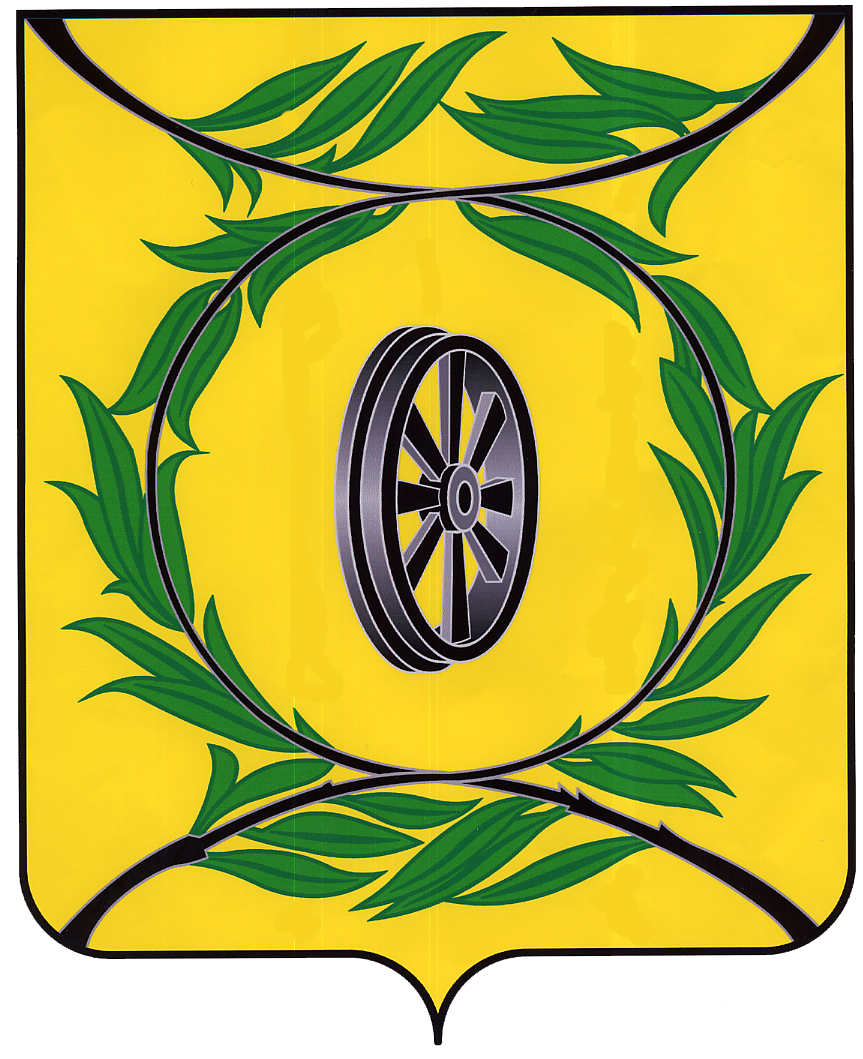 СОБРАНИЕ ДЕПУТАТОВ КАРТАЛИНСКОГО МУНИЦИПАЛЬНОГО РАЙОНАРЕШЕНИЕ от 26 апреля 2018 года № 462                        О внесении изменений и дополнений в решение Собрания депутатов Карталинского муниципального района от 19.12.2017г № 384 «О бюджете Карталинского муниципального района на 2018 год и на плановый период 2019 и 2020 годов»Рассмотрев ходатайство администрации Карталинского муниципального района о внесении изменений и дополнений в решение Собрания депутатов Карталинского муниципального района от 19.12.2017г. №384 «О бюджете Карталинского муниципального района на 2018 год и на плановый период 2019 и 2020 годов»,Собрание депутатов Карталинского муниципального района РЕШАЕТ: Внести в решение Собрания депутатов Карталинского муниципального района от 19.12.2017г. № 384 «О бюджете Карталинского муниципального района на 2018 год и на плановый период 2019 и 2020 годов» следующие изменения и дополнения:в пункте 1:в абзаце втором цифры «1377897,66» заменить цифрами «1387625,35», цифры «989598,66» заменить цифрами «999326,35»;в абзаце третьем цифры «1388169,63» заменить цифрами «1397897,32»;в пункте 18 цифры «124304,05» заменить цифрами «127736,17»;в пункте 20 цифры «39783,00» заменить цифрами «41953,00»;в приложение 4:в строкецифры «1388169,63» заменить цифрами «1397897,32»;в строкецифры «82142,53» заменить цифрами «86552,53»;в строкецифры «21012,83» заменить цифрами «25422,83»;в строкахцифры «117,00» заменить цифрами «4617,00»;в строкецифры «16650,03» заменить цифрами «16560,03»;в строкецифры «16600,59» заменить цифрами «16510,59»;в строкецифры «11852,90» заменить цифрами «11762,90»;в строкецифры «6487,8» заменить цифрами «6397,80»;в строкецифры «5538,40» заменить цифрами «6322,15»;в строкецифры «1010,90» заменить цифрами «1794,65»;в строкецифры «103,00» заменить цифрами «886,75»;в строкецифры «100,00» заменить цифрами «883,75»;после строкидополнить строками следующего содержания:в строкецифры «60796,63» заменить цифрами «61791,47»;в строкецифры «40015,13» заменить цифрами «41009,97»;в строкецифры «29280,13» заменить цифрами «29844,40»;в строкецифры «13697,00» заменить цифрами «14261,27»;после строкидополнить строками следующего содержания:в строкахцифры «10735,00» заменить цифрами «11165,57»;после строкидополнить строками следующего содержания:в строкахцифры «1200,00» заменить цифрами «700,00»;в строкахцифры «280,08» заменить цифрами «503,52»;в строкахцифры «526,54» заменить цифрами «303,10»;в строкецифры «605728,26» заменить цифрами «606858,26»;в строкецифры «334788,69» заменить цифрами «335908,69»;в строкецифры «321191,50» заменить цифрами «321211,50»;в строкецифры «276672,90» заменить цифрами «276692,90»;в строкецифры «65468,60» заменить цифрами «65488,60»;в строкецифры «56088,63» заменить цифрами «56108,63»;в строкецифры «2831,70» заменить цифрами «3931,70»;в строкахцифры «2719,40» заменить цифрами «3819,40»;в строкецифры «40516,90» заменить цифрами «40526,90»;в строкахцифры «33294,10» заменить цифрами «33304,10»;в строкецифры «10194,10» заменить цифрами «10204,10»;в строкецифры «2432,00» заменить цифрами «2442,00»;после строкидополнить строками следующего содержания:в строкахцифры «584,15» заменить цифрами «45,47»;в строкецифры «30582,50» заменить цифрами «30612,50»;в строкецифры «22149,80» заменить цифрами «22179,80»;после строкидополнить строками следующего содержания:в строкецифры «324056,60» заменить цифрами «324265,70»;в строкецифры «88901,40» заменить цифрами «89110,50»;в строкахцифры «78504,10» заменить цифрами «78713,20»;в строкецифры «74659,60» заменить цифрами «74868,70»;в строкецифры «30836,70» заменить цифрами «31045,80»;в строкецифры «10157,80» заменить цифрами «10366,90»;в строкецифры «91154,00» заменить цифрами «93324,00»;в строкахцифры «39783,00» заменить цифрами «41953,00»;в приложение 6: в строкецифры «1388169,63» заменить цифрами «1397897,32»;в строкецифры «86622,90» заменить цифрами «87436,65»;в строкецифры «5438,40» заменить цифрами «6222,15»;в строкецифры «910,90» заменить цифрами «1694,65»;после строкидополнить строками следующего содержания: в строкецифры «30582,50» заменить цифрами «30612,50»;в строкецифры «22149,80» заменить цифрами «22179,80»;после строкидополнить строками следующего содержания:в строкецифры «112387,50» заменить цифрами «114467,50»;в строкецифры «19886,90» заменить цифрами «19796,90»;в строкахцифры «720,00» заменить цифрами «630,00»;в строкецифры «91154,00» заменить цифрами «93324,00»;в строкахцифры «39783,00» заменить цифрами «41953,00»;в строкецифры «149404,29» заменить цифрами «150399,13»;в строкецифры «53203,73» заменить цифрами «54198,57»;в строкецифры «40015,13» заменить цифрами «41009,97»;в строкецифры «29280,13» заменить цифрами «29844,40»;в строкецифры «13697,00» заменить цифрами «14261,70»;после строкидополнить строками следующего содержания:в строкахцифры «10735,00» заменить цифрами «11165,57»;после строкидополнить строками следующего содержания:в строкахцифры «1200,00» заменить цифрами «700,00»;в строкахцифры «280,08» заменить цифрами «503,52»;в строкахцифры «526,54» заменить цифрами «303,10»;в строкецифры «128889,30» заменить цифрами «128899,30»;в строкецифры «34458,35» заменить цифрами «34468,35»;в строкецифры «34355,35» заменить цифрами «34365,35»;в строкахцифры «33294,10» заменить цифрами «33304,10»;в строкецифры «10194,10» заменить цифрами «10204,10»;в строкецифры «2432,00» заменить цифрами «2442,00»;после строкидополнить строками следующего содержания:в строкахцифры «584,15» заменить цифрами «45,47»;в строкецифры «589539,21» заменить цифрами «590659,21»;в строкецифры «571141,91» заменить цифрами «572261,91»;в строкецифры «334788,69» заменить цифрами «335908,69»;в строкецифры «321191,50» заменить цифрами «321211,50»;в строкецифры «276672,90» заменить цифрами «276692,90»;в строкецифры «65468,60» заменить цифрами «65488,60»;в строкецифры «56088,63» заменить цифрами «56108,63»;в строкецифры «2831,70» заменить цифрами «3931,70»;в строкахцифры «2719,40» заменить цифрами «3819,40»;в строкахцифры «296616,70» заменить цифрами «296825,80»;в строкахцифры «74659,60» заменить цифрами «74868,70»;в строкецифры «30836,70» заменить цифрами «31045,80»;в строкецифры «10157,80» заменить цифрами «10366,90»;в строкецифры «17041,23» заменить цифрами «21541,23»;в строкецифры «11318,73» заменить цифрами «15818,73»;в строкахцифры «117,00» заменить цифрами «4617,00»;таблицы 2,6,13 приложения 13 изложить в новой редакции (приложение 1 к настоящему решению);Направить данное решение администрации Карталинского муниципального района для опубликования в газете «Карталинская новь». Настоящее решение вступает в силу с момента официального опубликования.Председатель Собрания депутатовКарталинского муниципального района					В.К. ДемедюкПриложение 1к решению Собрания депутатовКарталинского муниципального районаот 26 апреля 2018 года № 462 Приложение № 13к решению Собрания депутатовКарталинского муниципального районаот 19 декабря 2017 года № 384Всего1388169,63Общегосударственные вопросы010082142,53Другие общегосударственные вопросы011321012,83Муниципальная программа "Приобретение движимого и недвижимого имущества для муниципального образования Карталинский муниципальный район на 2018-2020 годы"011327 0 00 00000117,00Иные расходы на реализацию отраслевых мероприятий011327 0 07 00000117,00Мероприятия по приобретению движимого и недвижимого имущества для муниципального образования011327 0 07 00027117,00Закупка товаров, работ и услуг для обеспечения государственных (муниципальных) нужд011327 0 07 00027200117,00Непрограммные направления деятельности011399 0 00 0000016650,03Расходы органов местного самоуправления011399 0 04 0000016600,59Финансовое обеспечение выполнения функций муниципальными органами  011399 0 04 2040011852,90Закупка товаров, работ и услуг для обеспечения государственных (муниципальных) нужд011399 0 04 204002006487,80Национальная безопасность и правоохранительная деятельность03005538,40Защита населения и территории от чрезвычайных ситуаций природного и техногенного характера, гражданская оборона03091010,90Непрограммные направления деятельности030999 0 00 00000103,00Расходы органов местного самоуправления030999 0 04 00000100,00Межбюджетные трансферты030999 0 04 07005500100,00Финансовое обеспечение выполнения функций муниципальными органами030999 0 04 20400783,75Расходы на выплаты персоналу в целях обеспечения выполнения функций государственными (муниципальными) органами, казенными учреждениями, органами управления государственными внебюджетными фондами030999 0 04 20400100783,75Национальная экономика040060796,63Дорожное хозяйство (дорожные фонды)040940015,13Муниципальная программа "Развитие дорожного хозяйства в Карталинском муниципальном районе на 2017-2020 годы"040929 0 00 0000029280,13Капитальный ремонт, ремонт и содержание автомобильных дорог общего пользования местного значения040929 0 08 0000013697,00Закупка товаров, работ и услуг для обеспечения государственных (муниципальных) нужд040929 0 08 001602004100,00Капитальный ремонт, ремонт и содержание автомобильных дорог общего пользования местного значения040929 0 08 S0160564,27Закупка товаров, работ и услуг для обеспечения государственных (муниципальных) нужд040929 0 08 S0160200564,27Муниципальная программа "Реализация полномочий по решению вопросов местного значения Карталинского городского поселения на 2017-2020 годы"040948 0 00 0000010735,00Подпрограмма "Дорожное хозяйство"040948 4 00 0000010735,00Иные расходы на реализацию отраслевых мероприятий040948 4 07 0000010735,00Мероприятия по развитию дорожного хозяйства040948 4 07 0002910735,00Закупка товаров, работ и услуг для обеспечения государственных (муниципальных) нужд040948 4 07 0002920010735,00Муниципальная программа "Организация мероприятий межпоселенческого характера на территории поселений Карталинского муниципального района, в том числе ликвидация несанкционированного размещения твердых коммунальных отходов на 2018 год и 2019-2020 годы"050234 0 00 000001200,00Иные межбюджетные трансферты местным бюджетам050234 0 03 00000500,00Мероприятия по ликвидации несанкционированного размещения твердых коммунальных отходов 050234 0 03 00034500,00Межбюджетные трансферты 050234 0 03 00034500500,00Иные расходы на реализацию отраслевых мероприятий050234 0 07 000001200,00Мероприятия по ликвидации несанкционированного размещения твердых коммунальных отходов 050234 0 07 000341200,00Закупка товаров, работ и услуг для обеспечения государственных (муниципальных) нужд050234 0 07 000342001200,00Иные межбюджетные трансферты местным бюджетам050299 0 03 00000280,08Межбюджетные трансферты из бюджета муниципального района бюджетам поселений в соответствии с заключенными соглашениями050299 0 03 00001280,08Межбюджетные трансферты050299 0 03 00001500280,08Иные расходы на реализацию отраслевых мероприятий050299 0 07 00000526,54Поддержка коммунального хозяйства050299 0 07 03510526,54Закупка товаров, работ и услуг для обеспечения государственных (муниципальных) нужд050299 0 07 03510200526,54Образование0700605728,26Общее образование0702334788,69Муниципальная Программа "Развитие образования в Карталинском муниципальном районе на 2017-2020 годы"070204 0 00 00000321191,50Обеспечение деятельности (оказание услуг) подведомственных казенных учреждений070204 0 99 00000276672,90Школы-детские сады, школы начальные, неполные средние и средние за счет средств местного бюджета070204 0 99 0421065468,60Закупка товаров, работ и услуг для обеспечения государственных (муниципальных) нужд070204 0 99 0421020056088,63Муниципальная Программа "Комплексная безопасность образовательных учреждений Карталинского муниципального района на 2015-2020 годы"070224 0 00 000002831,70Обеспечение деятельности (оказание услуг) подведомственных казенных учреждений070224 0 99 000002719,40Мероприятия по комплексной безопасности образовательных учреждений070224 0 99 000242719,40Закупка товаров, работ и услуг для обеспечения государственных (муниципальных) нужд070224 0 99 000242002719,40Дополнительное образование детей070340516,90Муниципальная программа "Основные направления развития культуры и спорта Карталинского муниципального района на 2017-2020 годы"070342 0 00 0000033294,10Обеспечение деятельности (оказание услуг) подведомственных казенных учреждений070342 0 99 0000033294,10Учреждения по внешкольной работе с детьми070342 0 99 0423010194,10Закупка товаров, работ и услуг для обеспечения государственных (муниципальных) нужд070342 0 99 042302002432,00Муниципальная программа "Укрепление материально-технической базы учреждений культуры Карталинского муниципального района на 2017-2020 годы"080130 0 00 000001461,25Иные межбюджетные трансферты местным бюджетам080130 0 03 00000538,68Мероприятия по укреплению материально-технической базы учреждений культуры080130 0 03 00030538,68Межбюджетные трансферты080130 0 03 00030500538,68Иные расходы на реализацию отраслевых мероприятий080130 0 07 00000584,15Мероприятия по укреплению материально-технической базы учреждений культуры080130 0 07 00030584,15Закупка товаров, работ и услуг для обеспечения государственных (муниципальных) нужд080130 0 07 00030200584,15Здравоохранение090030582,50Стационарная медицинская помощь090122149,80Предоставление субсидий бюджетным, автономным учреждениям и иным некоммерческим организациям090101 0 10 1209060022149,80Муниципальная программа "Предупреждение и борьба с социально значимыми заболеваниями. Профилактика заболеваний и формирование здорового образа жизни. Развитие первичной медико-санитарной помощи на 2016-2020 годы"090102 0 00 0000030,00Субсидии бюджетным и автономным учреждениям на иные цели090102 0 20 0000030,00Приобретение основных средств090102 0 20 2500030,00Предоставление субсидий бюджетным, автономным учреждениям и иным некоммерческим организациям090102 0 20 2500060030,00Социальная политика1000324056,60Охрана семьи и детства100488901,40Муниципальная программа "Развитие социальной защиты населения в Карталинском муниципальном районе" на 2017-2019 годы100409 0 00 0000078504,10Подпрограмма "Дети Южного Урала" в Карталинском муниципальном районе100409 2 00 0000078504,10Иные расходы в области социальной политики100409 2 06 0000074659,60Социальная поддержка детей-сирот и детей, оставшихся без попечения родителей, находящихся в муниципальных организациях для детей-сирот и детей, оставшихся без попечения родителей100409 2 06 2210030836,70Закупка товаров, работ и услуг для обеспечения государственных (муниципальных) нужд100409 2 06 2210020010157,80Межбюджетные трансферты общего характера бюджетам субъектов Российской Федерации и муниципальных образований 140091154,00Иные дотации140239783,00Муниципальная программа "Управление муниципальными финансами в Карталинском муниципальном районе на 2017-2020 годы"140241 0 00 0000039783,00Подпрограмма "Поддержка усилий органов местного самоуправления по обеспечению сбалансированности бюджетов поселений Карталинского муниципального района на 2017-2020 годы"140241 2 00 0000039783,00Дотации местным бюджетам140241 2 12 0000039783,00Дотации на поддержку мер по обеспечению сбалансированности местных бюджетов140241 2 12 5170039783,00 Межбюджетные трансферты140241 2 12 5170050039783,00Всего1388169,63Администрация Карталинского муниципального района65286622,90Национальная безопасность и правоохранительная деятельность65203005438,40Защита населения и территории от чрезвычайных ситуаций природного и техногенного характера, гражданская оборона6520309910,90Межбюджетные трансферты652030999 0 03 000015003,00Расходы органов местного самоуправления652030999 0 04 00000783,75Финансовое обеспечение выполнения функций муниципальными органами  652030999 0 04 20400783,75Расходы на выплаты персоналу в целях обеспечения выполнения функций государственными (муниципальными) органами, казенными учреждениями, органами управления государственными внебюджетными фондами652030999 0 04 20400100783,75Здравоохранение652090030582,50Стационарная медицинская помощь652090122149,80Предоставление субсидий бюджетным, автономным учреждениям и иным некоммерческим организациям652090101 0 10 1209060022149,80Муниципальная программа "Предупреждение и борьба с социально значимыми заболеваниями. Профилактика заболеваний и формирование здорового образа жизни. Развитие первичной медико-санитарной помощи на 2016-2020 годы"652090102 0 00 00000 30,00 Субсидии бюджетным и автономным учреждениям на иные цели652090102 0 20 0000030,00  Приобретение основных средств652090102 0 20 2500030,00 Предоставление субсидий бюджетным, автономным учреждениям и иным некоммерческим организациям652090102 0 20 25000600 30,00Финансовое управление Карталинского муниципального района653112387,50Общегосударственные вопросы653010019886,90Другие общегосударственные вопросы6530113720,00Непрограммные направления деятельности653011399 0 00 00000720,00Расходы органов местного самоуправления653011399 0 04 00000720,00Финансовое обеспечение выполнения функций муниципальными органами  653011399 0 04 20400720,00Закупка товаров, работ и услуг для обеспечения государственных (муниципальных) нужд653011399 0 04 20400200720,00Межбюджетные трансферты общего характера бюджетам субъектов Российской Федерации и муниципальных образований 653140091154,00Иные дотации653140239783,00Муниципальная программа "Управление муниципальными финансами в Карталинском муниципальном районе на 2017-2020 годы"653140241 0 00 0000039783,00Подпрограмма "Поддержка усилий органов местного самоуправления по обеспечению сбалансированности бюджетов поселений Карталинского муниципального района на 2017-2020 годы"653140241 2 00 0000039783,00Дотации местным бюджетам653140241 2 12 0000039783,00Дотации на поддержку мер по обеспечению сбалансированности местных бюджетов653140241 2 12 5170039783,00 Межбюджетные трансферты653140241 2 12 5170050039783,00Управление строительства, инфраструктуры и жилищно-коммунального хозяйства Карталинского муниципального района654149404,29Национальная экономика654040053203,73Дорожное хозяйство (дорожные фонды)654040940015,13Муниципальная программа "Развитие дорожного хозяйства в Карталинском муниципальном районе на 2017-2020 годы"654040929 0 00 0000029280,13Капитальный ремонт, ремонт и содержание автомобильных дорог общего пользования местного значения654040929 0 08 0000013697,00Закупка товаров, работ и услуг для обеспечения государственных (муниципальных) нужд654040929 0 08 001602004100,00Капитальный ремонт, ремонт и содержание автомобильных дорог общего пользования местного значения654040929 0 08 S0160564,27Закупка товаров, работ и услуг для обеспечения государственных (муниципальных) нужд654040929 0 08 S0160200564,27Муниципальная программа "Реализация полномочий по решению вопросов местного значения Карталинского городского поселения на 2017-2020 годы"654040948 0 00 0000010735,00Подпрограмма "Дорожное хозяйство"654040948 4 00 0000010735,00Иные расходы на реализацию отраслевых мероприятий654040948 4 07 0000010735,00Мероприятия по развитию дорожного хозяйства654040948 4 07 0002910735,00Закупка товаров, работ и услуг для обеспечения государственных (муниципальных) нужд654040948 4 07 0002920010735,00Муниципальная программа "Организация мероприятий межпоселенческого характера на территории поселений Карталинского муниципального района, в том числе ликвидация несанкционированного размещения твердых коммунальных отходов на 2018 год и 2019-2020 годы"654050234 0 00 000001200,00Иные межбюджетные трансферты местным бюджетам654050234 0 03 00000500,00Мероприятия по ликвидации несанкционированного размещения твердых коммунальных отходов 654050234 0 03 00034500,00Межбюджетные трансферты654050234 0 03 00034500500,00Иные расходы на реализацию отраслевых мероприятий654050234 0 07 000001200,00Мероприятия по ликвидации несанкционированного размещения твердых коммунальных отходов 654050234 0 07 000341200,00Закупка товаров, работ и услуг для обеспечения государственных (муниципальных) нужд654050234 0 07 000342001200,00Иные межбюджетные трансферты местным бюджетам654050299 0 03 00000280,08Межбюджетные трансферты из бюджета муниципального района бюджетам поселений в соответствии с заключенными соглашениями654050299 0 03 00001280,08Межбюджетные трансферты654050299 0 03 00001500280,08Иные расходы на реализацию отраслевых мероприятий654050299 0 07 00000526,54Поддержка коммунального хозяйства654050299 0 07 03510526,54Закупка товаров, работ и услуг для обеспечения государственных (муниципальных) нужд654050299 0 07 03510200526,54Управление по делам культуры и спорта Карталинского муниципального района655128889,30Образование655070034458,35Дополнительное образование детей655070334355,35Муниципальная программа "Основные направления развития культуры и спорта Карталинского муниципального района на 2017-2020 годы"655070342 0 00 0000033294,10Обеспечение деятельности (оказание услуг) подведомственных казенных учреждений655070342 0 99 0000033294,10Учреждения по внешкольной работе с детьми655070342 0 99 0423010194,10Закупка товаров, работ и услуг для обеспечения государственных (муниципальных) нужд655070342 0 99 042302002432,00Муниципальная программа "Укрепление материально-технической базы учреждений культуры Карталинского муниципального района на 2017-2020 годы"655080130 0 00 000001461,25Иные межбюджетные трансферты местным бюджетам655080130 0 03 00000538,68Мероприятия по укреплению материально-технической базы учреждений культуры655080130 0 03 00030538,68Межбюджетные трансферты655080130 0 03 00030200538,68Иные расходы на реализацию отраслевых мероприятий655080130 0 07 00000584,15Мероприятия по укреплению материально-технической базы учреждений культуры655080130 0 07 00030584,15Закупка товаров, работ и услуг для обеспечения государственных (муниципальных) нужд655080130 0 07 00030200584,15Управление образования Карталинского муниципального района656589539,21Образование6560700571141,91Общее образование6560702334788,69Муниципальная Программа "Развитие образования в Карталинском муниципальном районе на 2017-2020 годы"656070204 0 00 00000321191,50Обеспечение деятельности (оказание услуг) подведомственных казенных учреждений656070204 0 99 00000276672,90Школы-детские сады, школы начальные, неполные средние и средние за счет средств местного бюджета656070204 0 99 0421065468,60Закупка товаров, работ и услуг для обеспечения государственных (муниципальных) нужд656070204 0 99 0421020056088,63Муниципальная Программа "Комплексная безопасность образовательных учреждений Карталинского муниципального района на 2015-2020 годы"656070224 0 00 000002831,70Обеспечение деятельности (оказание услуг) подведомственных казенных учреждений656070224 0 99 000002719,40Мероприятия по комплексной безопасности образовательных учреждений656070224 0 99 000242719,40Закупка товаров, работ и услуг для обеспечения государственных (муниципальных) нужд656070224 0 99 000242002719,40Управление социальной защиты населения Карталинского муниципального района658296616,70Социальная политика6581000296616,70Охрана семьи и детства658100474659,60Муниципальная программа "Развитие социальной защиты населения в Карталинском муниципальном районе" на 2017-2020 годы658100409 0 00 0000074659,60Подпрограмма "Дети Южного Урала" в Карталинском муниципальном районе658100409 2 00 0000074659,60Иные расходы в области социальной политики658100409 2 06 0000074659,60Социальная поддержка детей-сирот и детей, оставшихся без попечения родителей, находящихся в муниципальных организациях для детей-сирот и детей, оставшихся без попечения родителей658100409 2 06 2210030836,70Закупка товаров, работ и услуг для обеспечения государственных (муниципальных) нужд658100409 2 06 2210020010157,80Управление по имущественной и земельной политике   Карталинского муниципального района66217041,23Общегосударственные вопросы662010011318,73Другие общегосударственные вопросы662011311318,73Муниципальная программа "Приобретение движимого и недвижимого имущества для муниципального образования Карталинский муниципальный район на 2018-2020 годы"662011327 0 00 00000117,00Иные расходы на реализацию отраслевых мероприятий662011327 0 07 00000117,00Мероприятия по приобретению движимого и недвижимого имущества для муниципального образования662011327 0 07 00027117,00Закупка товаров, работ и услуг для обеспечения государственных (муниципальных) нужд662011327 0 07 00027200117,00Таблица 2Приложения 13Распределение дотаций на поддержку мер по обеспечению сбалансированности местных бюджетов на 2018 год Распределение дотаций на поддержку мер по обеспечению сбалансированности местных бюджетов на 2018 год тыс. руб.Наименование поселенияСуммаАнненское сельское поселение1566,00Варшавское сельское поселение3126,00Великопетровское сельское поселение4024,00Еленинское сельское поселение7502,00Карталинское городское поселение0,00Мичуринское сельское поселение3462,00Неплюевское сельское поселение3678,00Полтавское сельское поселение2880,00Снежненское сельское поселение4878,00Сухореченское сельское поселение4074,00Южно-Степное сельское поселение6763,00ВСЕГО41953,00Таблица 6Приложения 13Распределение иных межбюджетных трансфертов из бюджета муниципального района бюджетам поселений в соответствии с заключенными соглашениями на организацию в границах поселения тепло- и водоснабжения населения, водоотведения, снабжения населения топливом в пределах полномочий, установленных законодательством Российской Федерации на 2018 годРаспределение иных межбюджетных трансфертов из бюджета муниципального района бюджетам поселений в соответствии с заключенными соглашениями на организацию в границах поселения тепло- и водоснабжения населения, водоотведения, снабжения населения топливом в пределах полномочий, установленных законодательством Российской Федерации на 2018 годтыс. руб.Наименование поселенияСуммаАнненское сельское поселение10,80Варшавское сельское поселение10,80Великопетровское сельское поселение51,65Еленинское сельское поселение45,80Карталинское городское поселение0,00Мичуринское сельское поселение170,93Неплюевское сельское поселение60,00Полтавское сельское поселение10,80Снежненское сельское поселение10,80Сухореченское сельское поселение85,14Южно-Степное сельское поселение10,80ВСЕГО467,52Таблица 13Приложения 13Распределение иных межбюджетных трансфертов (за исключением иных межбюджетных трансфертов, предоставляемых на осуществление части полномочий по решению вопросов местного значения) бюджетам поселений Карталинского муниципального района на 2018 годРаспределение иных межбюджетных трансфертов (за исключением иных межбюджетных трансфертов, предоставляемых на осуществление части полномочий по решению вопросов местного значения) бюджетам поселений Карталинского муниципального района на 2018 годтыс. руб.Наименование поселенияСуммаАнненское сельское поселение90,00Варшавское сельское поселение50,00Великопетровское сельское поселение115,60Еленинское сельское поселение121,80Карталинское городское поселение0,00Мичуринское сельское поселение172,43Неплюевское сельское поселение45,00Полтавское сельское поселение55,00Снежненское сельское поселение45,00Сухореченское сельское поселение97,42Южно-Степное сельское поселение346,43ВСЕГО1138,68